Информационно – разъяснительные материалыпо повышению уровня правовой грамотности населения по вопросу информационной безопасностиЮные интернетчики, их родители и учителя!Сейчас Всемирная Сеть стала для всех нас такой же частью жизни, как микроволновая печь или шариковая ручка. Поэтому уметь пользоваться Интернетом сейчас, наверное, уже просто необходимо для того, чтобы быть образованным и грамотным человеком. При этом одна из главных сторон Интернета – это его безопасность. Умение защититься от всего вредного, что может прийти из «паутины», а также вести себя так, чтобы самому не нести вред.Большинство детей в России заходят в Интернет из дома. Вначале проводниками их в новый, виртуальный мир становятся мама и папа. Затем новые «фишки» из Сети обсуждаются с друзьями – именно с ними проводится львиная доля времени в сетевом пространстве. «Куда ходить» и «куда не ходить» в Интернете – нередко главная тема дискуссий между подрастающим поколением и родителями. Так что Интернет, можно сказать, стал «делом семейным».Правила безопасного ИнтернетаВсем подряд сообщать свою частную информацию (настоящие имя, фамилию, телефон, адрес, номер школы, а также фотографии свои, своей семьи и друзей)Нельзя открывать вложенные файлы электронной почты, когда не знаешь отправителяНельзя рассылать самому спам и «информационную грязь»Нельзя грубить, придираться, оказывать давление — вести себя невежливо и агрессивноНикогда не распоряжайся деньгами твоей семьи без разрешения старших. Спроси родителей.Встреча с Интернет - знакомыми в реальной жизни, бывает опасной: за псевдонимом может скрываться преступникНе все пишут правдуЧитаешь о себе неправду в Интернете — сообщи об этом своим родителям или опекунамПриглашают переписываться, играть, обмениваться – проверь, нет ли подвохаНезаконное копирование файлов в Интернете = воровствоОткрыл что-то угрожающее — не бойся позвать на помощьИспользуй «ник» (выдуманное имя) в переписке и переговорахУважай другого пользователяПользуешься Интернет - источником – делай ссылку на негоПознакомился в сети и хочешь встретиться – посоветуйся со взрослым, которому доверяешьОткрывай только те ссылки, в которых уверенИнтернетом лучше всего пользоваться, когда поблизости есть кто-то из родителей или тех, кто хорошо знает, что такое Интернет, и как в нем себя вести.Мониторинг социальных сетей по выявления фактов распространения информации, склоняющей несовершеннолетних к асоциальному поведениюВ целях выявления фактов распространения информации, склоняющей несовершеннолетних к асоциальному поведению, проводится мониторинг социальных сетей.Порядок проведения мониторинга социальных сетей по выявлению фактов распространения информации, склоняющей несовершеннолетних к асоциальному поведению разработан в целях проведения анализа и оценки социальных сетей, посещаемых детьми по своевременному выявлению информации, причиняющей вред их здоровью и развитию:пропаганда суицидов,порнография,пропаганда насилия,экстремизм,агрессия,кибербуллинг,киднеппинг и др.Мониторинг определяет основные параметры фильтрации и блокировки от детей всевозможных фанатских сайтов: социальных сетей, объединяющих людей с неуравновешенной психикой, разного рода группы депрессивных течений и группы суицидальной направленности.Уважаемые родители и классные руководители при выявлении социальных сетей, склоняющих несовершеннолетних к асоциальному поведению уведомите  об этом учителей информатики школы или воспользуйтесь памяткой по реагированию на информацию, причиняющую вред здоровью и развитию детей, распространяемую в сети Интернет .Возможные Социальные сети, в которых могут «сидеть» дети - Вконтакте, Одноклассники, Facebook, Фотострана, MySpace, instagram, «Мой Мир» на почтовом сайте mail.ru.К информации, запрещенной для распространения среди детей, относится информация: 
1) побуждающая детей к совершению действий, представляющих угрозу их жизни и (или) здоровью, в том числе к причинению вреда своему здоровью, самоубийству; 
2) способная вызвать у детей желание употребить наркотические средства, психотропные и (или) одурманивающие вещества, табачные изделия, алкогольную и спиртосодержащую продукцию, пиво и напитки, изготавливаемые на его основе, принять участие в азартных играх, заниматься проституцией, бродяжничеством или попрошайничеством; 
3) обосновывающая или оправдывающая допустимость насилия и (или) жестокости либо побуждающая осуществлять насильственные действия по отношению к людям или животным, за исключением случаев, предусмотренных настоящим Федеральным законом; 
4) отрицающая семейные ценности и формирующая неуважение к родителями (или) другим членам семьи; 5) оправдывающая противоправное поведение;6) содержащая нецензурную брань;7) содержащая информацию порнографического характера;8) побуждающая детей вступить в различные секты;9) различные интернет - магазины.Давайте вместе защитим наших детей!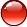 НЕЛЬЗЯОСТОРОЖНО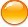 МОЖНО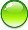 